Ficha de InscriçãoConcurso de Fotografia IHMT 2019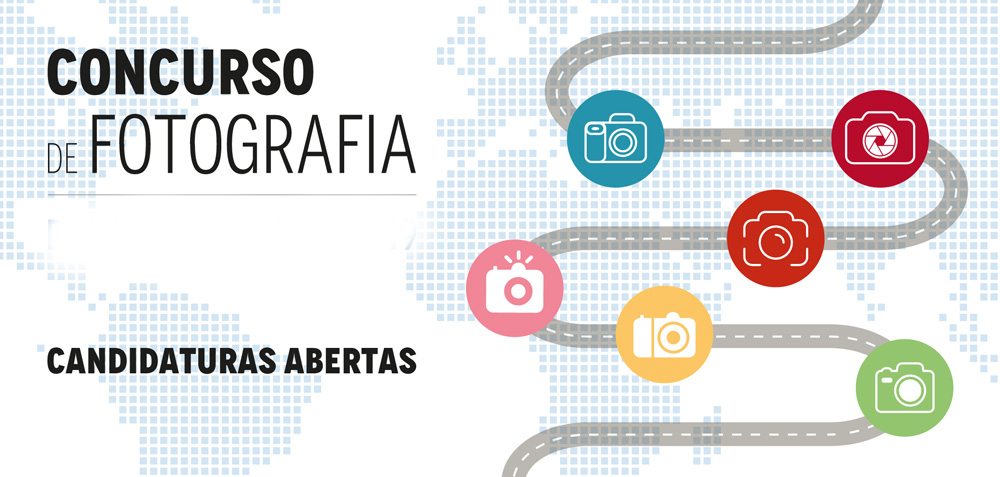 Nome Completo: Caraterísticas técnicas da fotografia:Título da fotografia e uma breve descrição do seu contexto Local, data e identificação das pessoas representadas na imagemNúmero de fotografias que apresenta a concurso: _________________________________Email de contacto: ___________________________________________________________Telefone de contacto_________________________________________________________Data de preenchimento da presente ficha: _______________________________________Assinatura do candidato: ______________________________________________________Anexos: Declaração de direitos de autor e da sua cedência ao IHMT. Declaração do autor de que a fotografia não foi anteriormente apresentada a concurso fotográfico nem premiadaInstruções: Remeter a ficha de inscrição completamente preenchida bem como os seus anexos para o email fotoihmt@ihmt.unl.pt. Informações e contactos:Todas as informações referentes ao concurso poderão ser dirigidas ao Gabinete de Comunicação do IHMT através do email comunicacao@ihmt.unl.pt. 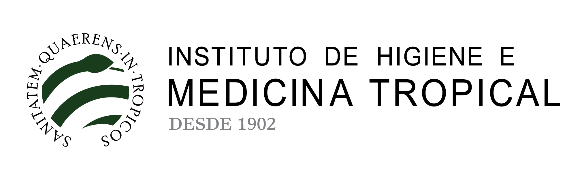 